Yetkilinin İzni Olmadan Makineyi Çalıştırmayınız. Makine Çevresini İyice Kontrol Ediniz. Makineyi Çalıştırmadan Önce Depo Altındaki Su Vanasını Açınız Suyu Boşaltınız. Makine Çevresini Kontrol Ettikten Sonra Şalteri Açıp Çalıştırınız. Vernikleme İşleminde Basınç Ayarı 6 Atmosfere Ayarlayınız. Çivi Tabancası Çivinin Boyuna Göre 6 Atmosferden Aşağı Olmamalıdır. Makinenin Dönen Kısımlarını Elinizle Durdurmaya Çalışmayınız.  Çalışan Makineyi Durdurmadan Ayarlama, Tamir Etme Ve Temizlik İşini Yapmayınız. 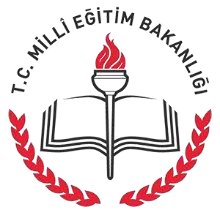 SAMSUN İL MİLLİ EĞİTİM MÜDÜRLÜĞÜ…………………………….. MüdürlüğüDoküman No	: TL-32Yayın No	: 01Yayın Tarihi  	: … / … / 201..Revizyon Tarihi	: … / … / 201..Revizyon Sayısı	: 00..Sayfa No	: 1/1Hava Kompresörü Makinesi Kullanma TalimatıDoküman No	: TL-32Yayın No	: 01Yayın Tarihi  	: … / … / 201..Revizyon Tarihi	: … / … / 201..Revizyon Sayısı	: 00..Sayfa No	: 1/1